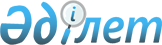 О внесении изменений в решение маслихата города Астаны от 11 декабря 2014 года № 303/45-V "О бюджете города Астаны на 2015-2017 годы"
					
			Утративший силу
			
			
		
					Решение маслихата города Астаны от 4 декабря 2015 года № 425/60-V. Зарегистрировано Департаментом юстиции города Астаны 11 декабря 2015 года № 979. Утратило силу решением маслихата города Астаны от 26 мая 2016 года № 12/4-VI      Сноска. Утратило силу решением маслихата города Астаны от 26.05.2016 № 12/4-VI.



      В соответствии с пунктом 4 статьи 106 Бюджетного кодекса Республики Казахстан от 4 декабря 2008 года, подпунктом 1) пункта 1 статьи 6 Закона Республики Казахстан от 23 января 2001 года "О местном государственном управлении и самоуправлении в Республике Казахстан", маслихат города Астаны РЕШИЛ:



      1. Внести в решение маслихата города Астаны от 11 декабря 2014 года № 303/45 - V "О бюджете города Астаны на 2015-2017 годы" (зарегистрировано в Реестре государственной регистрации нормативных правовых актов от 5 января 2015 года за № 869, опубликовано 13 января 2015 года в газетах "Астана акшамы" № 3 и "Вечерняя Астана" № 3) следующие изменения: 



      в пункте 1:



      в подпункте 1) цифры "331 052 722" заменить цифрами "326 928 751";

      цифры "164 109 581" заменить цифрами "164 482 562";

      цифры "7 140 625" заменить цифрами "6 945 930";

      цифры "149 651 163" заменить цифрами "145 348 906";



      в подпункте 2) цифры "323 010 749,8" заменить цифрами "317 790 099,8";



      в подпункте 4) цифры "10 372 418" заменить цифрами "11 469 097", в том числе:

      приобретение финансовых активов цифры "10 399 586" заменить цифрами "11 633 506";

      поступления от продажи финансовых активов государства цифры "27 168" заменить цифрами "164 409";

      в подпункте 5) цифры "(-20 609 963,8)" заменить цифрами "(-24 992 976,8)";



      в подпункте 6) цифры "20 609 963,8" заменить цифрами "24 992 976,8";



      в подпункте 7) цифры "22 865 900" заменить цифрами "27 248 913".



      Приложения 1, 4, 6, 9, 12 к указанному решению изложить в новой редакции согласно приложениям 1, 2, 3, 4, 5 к настоящему решению.



      2. Настоящее решение вводится в действие с 1 января 2015 года.

       "СОГЛАСОВАНО" 

      Руководитель государственного 

      учреждения "Управление экономики и 

      бюджетного планирования города Астаны" 

      (УЭиБП)

      Ж. Нурпиисов

  Бюджет города Астаны на 2015 год Перечень бюджетных программ развития бюджета города Астаны

на 2015 год с разделением на бюджетные программы,

направленные на реализацию бюджетных инвестиционных

проектов (программ) и формирование или увеличение уставного

капитала юридических лиц Перечень бюджетных программ района "Алматы" города

Астаны на 2015 год Перечень бюджетных программ района "Есиль" города

Астаны на 2015 год 

Перечень бюджетных программ района "Сарыарка" города

Астаны на 2015 год
					© 2012. РГП на ПХВ «Институт законодательства и правовой информации Республики Казахстан» Министерства юстиции Республики Казахстан
				Председатель сессии

 маслихата города Астаны

 К. Кулмуканов

 Исполняющий обязанности

 секретаря маслихата

 города Астаны

 В. Досаев

 

Приложение 1

к решению маслихата города Астаны

от 4 декабря 2015 года № 425/60-V

Приложение 1

к решению маслихата города Астаны

от 11 декабря 2014 года № 303/45-VКатегория

 Категория

 Категория

 Категория

 Сумма тысяч тенге

 Класс

 Класс

 Класс

 Сумма тысяч тенге

 Подкласс

 Подкласс

 Сумма тысяч тенге

 Наименование

 Сумма тысяч тенге

 I. Доходы

 326 928 751

 1

 Налоговые поступления

 164 482 562

 01

 Подоходный налог

 76 074 504

 2

 Индивидуальный подоходный налог

 76 074 504

 03

 Социальный налог

 58 806 789

 1

 Социальный налог

 58 806 789

 04

 Налоги на собственность

 20 797 705

 1

 Налоги на имущество

 15 544 398

 3

 Земельный налог

 1 197 205

 4

 Налог на транспортные средства

 4 055 808

 5

 Единый земельный налог

 294

 05

 Внутренние налоги на товары, работы и услуги

 5 029 921

 2

 Акцизы

 220 289

 3

 Поступления за использование природных и других ресурсов

 2 758 625

 4

 Сборы за ведение предпринимательской и профессиональной деятельности

 1 776 582

 5

 Налог на игорный бизнес

 274 425

 08

 Обязательные платежи, взимаемые за совершение юридически значимых действий и (или) выдачу документов уполномоченными на то государственными органами или должностными лицами

 3 773 643

 1

 Государственная пошлина

 3 773 643

 2

 Неналоговые поступления

 6 945 930

 01

 Доходы от государственной собственности

 529 820

 1

 Поступления части чистого дохода государственных предприятий 

 13 744

 3

 Дивиденды на государственные пакеты акций, находящиеся в государственной собственности

 8 080

 4

 Доходы на доли участия в юридических лицах, находящиеся в государственной собственности

 62 643

 5

 Доходы от аренды имущества, находящегося в государственной собственности 

 431 776

 7

 Вознаграждения по кредитам, выданным из государственного бюджета

 13 544

 9

 Прочие доходы от государственной собственности

 33

 03

 Поступления денег от проведения государственных закупок, организуемых государственными учреждениями, финансируемыми из государственного бюджета

 226

 1

 Поступления денег от проведения государственных закупок, организуемых государственными учреждениями, финансируемыми из государственного бюджета

 226

 04

 Штрафы, пени, санкции, взыскания, налагаемые государственными учреждениями, финансируемыми из государственного бюджета, а также содержащимися и финансируемыми из бюджета (сметы расходов) Национального Банка Республики Казахстан 

 3 356 954

 1

 Штрафы, пени, санкции, взыскания, налагаемые государственными учреждениями, финансируемыми из государственного бюджета, а также содержащимися и финансируемыми из бюджета (сметы расходов) Национального Банка Республики Казахстан, за исключением поступлений от организаций нефтяного сектора

 3 356 954

 06

 Прочие неналоговые поступления

 3 058 930

 1

 Прочие неналоговые поступления

 3 058 930

 3

 Поступления от продажи основного капитала

 10 151 353

 01

 Продажа государственного имущества, закрепленного за государственными учреждениями

 8 149 239

 1

 Продажа государственного имущества, закрепленного за государственными учреждениями

 8 149 239

 03

 Продажа земли и нематериальных активов

 2 002 114

 1

 Продажа земли 

 1 241 102

 2

 Продажа нематериальных активов

 761 012

 4

 Поступления трансфертов

 145 348 906

 02

 Трансферты из вышестоящих органов государственного управления

 145 348 906

 1

 Трансферты из республиканского бюджета

 145 348 906

 Функциональная группа

 Функциональная группа

 Функциональная группа

 Функциональная группа

 Сумма 

тысяч тенге 

 Администратор бюджетных программ

 Администратор бюджетных программ

 Администратор бюджетных программ

 Сумма 

тысяч тенге 

 Программа

 Программа

 Сумма 

тысяч тенге 

 Наименование

 Сумма 

тысяч тенге 

 II. Затраты

 317 790 099,8

 01

 Государственные услуги общего характера

 3 321 883,0

 111

 Аппарат маслихата города республиканского значения, столицы

 85 693,0

 001

 Услуги по обеспечению деятельности маслихата города республиканского значения, столицы

 84 545,0

 003

 Капитальные расходы государственного органа

 1 148,0

 121

 Аппарат акима города республиканского значения, столицы

 1 259 565,0

 001

 Услуги по обеспечению деятельности акима города республиканского значения, столицы

 836 205,0

 002

 Создание информационных систем

 342 413,0

 003

 Капитальные расходы государственного органа 

 17 432,0

 013

 Обеспечение деятельности Ассамблеи народа Казахстана города республиканского значения, столицы

 63 515,0 

 123

 Аппарат акима района в городе, города районного значения, поселка, села, сельского округа

 783 177,0 

 001

 Услуги по обеспечению деятельности акима района в городе, города районного значения, поселка, села, сельского округа

 774 235,0 

 022

 Капитальные расходы государственного органа

 8 942,0 

 356

 Управление финансов города республиканского значения, столицы

 278 228,0 

 001

 Услуги по реализации государственной политики в области исполнения местного бюджета и управления коммунальной собственностью

 252 237,0 

 003

 Проведение оценки имущества в целях налогообложения

 22 434,0 

 010

 Приватизация, управление коммунальным имуществом, постприватизационная деятельность и регулирование споров, связанных с этим

 2 346,0 

 011

 Учет, хранение, оценка и реализация имущества, поступившего в коммунальную собственность 

 1 211,0 

 357

 Управление экономики и бюджетного планирования города республиканского значения, столицы

 281 292,0 

 001

 Услуги по реализации государственной политики в области формирования и развития экономической политики, системы государственного планирования 

 280 357,0 

 004

 Капитальные расходы государственного органа

 935,0 

 364

 Управление предпринимательства и промышленности города республиканского значения, столицы

 100 767,0 

 001

 Услуги по реализации государственной политики на местном уровне в области развития предпринимательства и промышленности

 98 930,0 

 004

 Капитальные расходы государственного органа

 1 837,0 

 369

 Управление по делам религий города республиканского значения, столицы

 164 178,0 

 001

 Услуги по реализации государственной политики в области религиозной деятельности на местном уровне

 49 127,0 

 003

 Капитальные расходы государственного органа 

 135,0 

 004

 Капитальные расходы подведомственных государственных учреждений и организаций

 27 000,0 

 005

 Изучение и анализ религиозной ситуации в регионе

 87 916,0 

 373

 Управление строительства города республиканского значения, столицы

 10 020,0 

 061

 Развитие объектов государственных органов

 10 020,0 

 379

 Ревизионная комиссия города републиканского значения, столицы

 224 166,0 

 001

 Услуги по обеспечению деятельности ревизионной комиссии города республиканского значения, столицы 

 213 538,0 

 003

 Капитальные расходы государственного органа

 10 628,0 

 398

 Управление коммунального имущества и государственных закупок города республиканского значения, столицы

 134 797,0 

 001

 Услуги по реализации государственной политики в области коммунального имущества и государственных закупок на местном уровне

 79 874,0 

 003

 Капитальные расходы государственного органа

 54 223,0 

 010

 Приватизация, управление коммунальным имуществом, постприватизационная деятельность и регулирование споров, связанных с этим

 700,0 

 02

 Оборона

 393 835,0 

 121

 Аппарат акима города республиканского значения, столицы

 367 913,0 

 010

 Мероприятия в рамках исполнения всеобщей воинской обязанности

 109 490,0 

 011

 Подготовка территориальной обороны и территориальная оборона города республиканского значения, столицы

 62 291,0 

 012

 Мобилизационная подготовка и мобилизация города республиканского значения, столицы

 126 971,0 

 014

 Предупреждение и ликвидация чрезвычайных ситуаций маштаба города республиканского значения, столицы

 69 161,0 

 387

 Территориальный орган, уполномоченных органов в области чрезвычайных ситуаций природного и техногенного характера, Гражданской обороны, финансируемый из бюджета города республиканского значения, столицы

 25 922,0 

 005

 Предупреждение и ликвидация чрезвычайных ситуаций маcштаба города республиканского значения, столицы

 25 922,0 

 03

 Общественный порядок, безопасность, правовая, судебная, уголовно-исполнительная деятельность

 9 735 495,0 

 3

 352

 Исполнительный орган внутренних дел, финансируемый из бюджета города республиканского значения, столицы

 7 439 553,0 

 3

 352

 001

 Услуги по реализации государственной политики в области обеспечения охраны общественного порядка и безопасности на территории города республиканского значения, столицы

 6 209 728,0 

 3

 352

 003

 Поощрение граждан, участвующих в охране общественного порядка

 13 000,0 

 004

 Услуги по профилактике наркомании и наркобизнеса в городе Астане 

 14 995,0 

 007

 Капитальные расходы государственного органа

 1 105 600,0 

 012

 Услуги по размещению лиц, не имеющих определенного места жительства и документов

 67 229,0 

 013

 Организация содержания лиц, арестованных в административном порядке

 29 001,0 

 3

 384

 Управление пассажирского транспорта города республиканского значения, столицы

 2 126 825,0 

 3

 368

 004

 Обеспечение безопасности дорожного движения в населенных пунктах

 2 126 825,0 

 3

 373

 Управление строительства города республиканского значения, столицы

 169 117,0 

 3

 373

 004

 Развитие объектов органов внутренних дел 

 169 117,0 

 04

 Образование

 47 442 289,0 

 4

 123

 Аппарат акима района в городе, города районного значения, поселка, села, сельского округа

 6 467 640,0 

 4

 123

 004

 Обеспечение деятельности организаций дошкольного воспитания и обучения

 2 388 665,0 

 041

 Реализация государственного образовательного заказа в дошкольных организациях образования

 4 078 975,0 

 352

 Исполнительный орган внутренних дел, финансируемый из бюджета города республиканского значения, столицы

 7 778,0 

 006

 Повышение квалификации и переподготовка кадров

 7 778,0 

 353

 Управление здравоохранения города республиканского значения, столицы

 483 300,0 

 003

 Повышение квалификации и переподготовка кадров

 145 987,0 

 043

 Подготовка специалистов в организациях технического и профессионального, послесреднего образования

 271 874,0 

 044

 Оказание социальной поддержки обучающимся в организациях технического и профессионального образования

 65 439,0 

 360

 Управление образования города республиканского значения, столицы

 24 642 607,0 

 001

 Услуги по реализации государственной политики на местном уровне в области образования 

 159 073,0 

 003

 Общеобразовательное обучение

 17 028 596,0 

 004

 Общеобразовательное обучение по специальным образовательным программам

 191 196,0 

 005

 Общеобразовательное обучение одаренных детей в специализированных организациях образования

 320 199,0 

 006

 Информатизация системы образования в государственных учреждениях образования города республиканского значения, столицы

 4 200,0 

 007

 Приобретение и доставка учебников, учебно-методических комплексов для государственных учреждений образования города республиканского значения, столицы

 1 052 389,0 

 008

 Дополнительное образование для детей 

 1 481 779,0 

 009

 Проведение школьных олимпиад, внешкольных мероприятий и конкурсов масштаба города республиканского значения, столицы

 45 376,0 

 011

 Капитальные расходы государственного органа

 2 722,0 

 013

 Обследование психического здоровья детей и подростков и оказание психолого-медико-педагогической консультативной помощи населению

 38 681,0 

 014

 Реабилитация и социальная адаптация детей и подростков с проблемами в развитии

 83 990,0 

 019

 Присуждение грантов государственным учреждениям образования города республиканского значения, столицы за высокие показатели работы

 22 315,0 

 021

 Ежемесячные выплаты денежных средств опекунам (попечителям) на содержание ребенка-сироты (детей-сирот), и ребенка (детей), оставшегося без попечения родителей

 138 361,0 

 024

 Подготовка специалистов в организациях технического и профессионального образования

 3 560 059,0 

 027

 Выплата единовременных денежных средств казахстанским гражданам, усыновившим (удочерившим) ребенка (детей)-сироту и ребенка (детей), оставшегося без попечения родителей 

 10 727,0 

 029

 Методическая работа

 74 701,0 

 067

 Капитальные расходы подведомственных государственных учреждений и организаций

 425 380,0 

 068

 Обеспечение повышения компьютерной грамотности населения

 2 863,0 

 373

 Управление строительства города республиканского значения, столицы

 14 774 291,0 

 037

 Строительство и реконструкция объектов образования

 14 774 291,0 

 381

 Управление физической культуры и спорта города республиканского значения, столицы 

 1 066 673,0 

 006

 Дополнительное образование для детей и юношества по спорту 

 1 066 673,0 

 05

 Здравоохранение

 40 141 820,0 

 353

 Управление здравоохранения города республиканского значения, столицы

 28 763 508,0 

 001

 Услуги по реализации государственной политики на местном уровне в области здравоохранения

 126 084,0 

 005

 Производство крови, ее компонентов и препаратов для местных организаций здравоохранения

 948 339,0 

 006

 Услуги по охране материнства и детства

 259 424,0 

 007

 Пропаганда здорового образа жизни

 183 663,0 

 008

 Реализация мероприятий по профилактике и борьбе со СПИД в Республике Казахстан

 365 718,0 

 009

 Оказание медицинской помощи лицам, страдающим туберкулезом, инфекционными заболеваниями, психическими расстройствами и расстройствами поведения, в том числе связанные с употреблением психоактивных веществ

 3 905 288,0 

 011

 Оказание скорой медицинской помощи и санитарная авиация, за исключением оказываемой за счет средств республиканского бюджета

 2 351 383,0 

 013

 Проведение патологоанатомического вскрытия

 181 632,0 

 014

 Обеспечение лекарственными средствами и специализированными продуктами детского и лечебного питания отдельных категорий населения на амбулаторном уровне

 1 842 269,0 

 016

 Обеспечение граждан бесплатным или льготным проездом за пределы населенного пункта на лечение

 712,0 

 017

 Приобретение тест-систем для проведения дозорного эпидемиологического надзора

 1 204,0 

 018

 Информационно-аналитические услуги в области здравоохранения 

 66 009,0 

 019

 Обеспечение больных туберкулезом противотуберкулезными препаратами 

 271 262,0 

 020

 Обеспечение больных диабетом противодиабетическими препаратами

 439 299,0 

 021

 Обеспечение онкогематологических больных химиопрепаратами

 174 982,0 

 022

 Обеспечение лекарственными средствами больных с хронической почечной недостаточностью, аутоиммунными, орфанными заболеваниями, иммунодефицитными состояниями, а также больных после трансплантации почек

 756 474,0 

 026

 Обеспечение факторами свертывания крови больных гемофилией

 274 159,0 

 027

 Централизованный закуп и хранение вакцин и других медицинских иммунобиологических препаратов для проведения иммунопрофилактики населения

 1 321 866,0 

 028

 Содержание вновь вводимых объектов здравоохранения 

 155 368,0 

 029

 Базы спецмедснабжения города республиканского значения, столицы

 70 537,0 

 030

 Капитальные расходы государственного органа

 1 166,0 

 033

 Капитальные расходы медицинских организаций здравоохранения

 1 249 152,0 

 036

 Обеспечение тромболитическими препаратами больных с острым инфарктом миокарда

 5 438,0 

 038

 Проведение скрининговых исследований в рамках гарантированного объема бесплатной медицинской помощи

 170 451,0 

 039

 Оказание медицинской помощи населению субъектами здравоохранения районного значения и села и амбулаторно-поликлинической помощи в рамках гарантированного объема бесплатной медицинской помощи

 9 108 717,0 

 045

 Обеспечение лекарственными средствами на льготных условиях отдельных категорий граждан на амбулаторном уровне лечения 

 608 556,0 

 046

 Оказание медицинской помощи онкологическим больным в рамках гарантированного объема бесплатной медицинской помощи

 3 924 356,0 

 373

 Управление строительства города республиканского значения, столицы

 11 378 312,0 

 038

 Строительство и реконструкция объектов здравоохранения

 11 378 312,0 

 06

 Социальная помощь и социальное обеспечение

 8 011 472,0 

 123

 Аппарат акима района в городе, города районного значения, поселка, села, сельского округа

 185 981,0 

 003

 Оказание социальной помощи нуждающимся гражданам на дому

 185 981,0 

 360

 Управление образования города республиканского значения, столицы

 1 050 129,0 

 016

 Социальное обеспечение сирот, детей, оставшихся без попечения родителей

 544 380,0 

 017

 Социальная поддержка обучающихся и воспитанников организаций образования очной формы обучения

 466 201,0 

 037

 Социальная реабилитация

 39 548,0 

 373

 Управление строительства города республиканского значения, столицы

 10,0 

 039

 Строительство и реконструкция объектов социального обеспечения

 10,0 

 395

 Управление занятости, труда и социальной защиты города республиканского значения, столицы

 6 775 352,0 

 001

 Услуги по реализации государственной политики на местном уровне в области обеспечения занятости и реализации социальных программ для населения, регулирования трудовых отношений на местном уровне

 278 645,0 

 002

 Предоставление специальных социальных услуг для престарелых и инвалидов в медико-социальных учреждениях (организациях) общего типа

 428 986,0 

 003

 Программа занятости

 595 221,0 

 004

 Государственная адресная социальная помощь

 24 006,0 

 007

 Оказание жилищной помощи

 92 654,0 

 008

 Социальная помощь отдельным категориям нуждающихся граждан по решениям местных представительных органов

 2 538 216,0 

 009

 Социальная поддержка инвалидов

 371 439,0 

 012

 Государственные пособия на детей до 18 лет

 43 008,0 

 013

 Оплата услуг по зачислению, выплате и доставке пособий и других социальных выплат

 5 767,0 

 015

 Обеспечение нуждающихся инвалидов обязательными гигиеническими средствами, предоставление социальных услуг индивидуального помощника для инвалидов первой группы, имеющих затруднение в передвижении, и специалиста жестового языка для инвалидов по слуху в соотвествии с индивидуальной программой реабилитации инвалида

 533 258,0 

 016

 Социальная адаптация лиц, не имеющих определенного местожительства

 136 608,0 

 019

 Размещение государственного социального заказа в неправительственном секторе

 128 561,0 

 020

 Предоставление специальных социальных услуг для инвалидов с психоневрологическими заболеваниями, в психоневрологических медико-социальных учреждениях (организациях)

 429 353,0 

 021

 Предоставление специальных социальных услуг для престарелых, инвалидов, в том числе детей-инвалидов, в реабилитационных центрах

 38 766,0 

 022

 Предоставление специальных социальных услуг для детей-инвалидов с психоневрологическими паталогиями в детских психоневрологических медико-социальных учреждениях (организациях)

 543 438,0 

 026

 Капитальные расходы государственного органа

 3 967,0 

 028

 Услуги лицам из групп риска, попавшим в сложную ситуацию вследствие насилия или угрозы насилия

 101 593,0 

 030

 Обеспечение деятельности центров занятости

 31 837,0 

 044

 Реализация миграционных мероприятий на местном уровне

 4 436,0 

 045

 Реализация Плана мероприятий по обеспечению прав и улучшению качества жизни инвалидов

 58 521,0 

 052

 Проведение мероприятий, посвященных семидесятилетию Победы в Великой Отечественной войне

 144 420,0 

 053

 Услуги по замене и настройке речевых процессоров к кохлеарным имплантам

 75 112,0 

 067

 Капитальные расходы подведомственных государственных

учреждений и организаций

 167 540,0 

 07

 Жилищно-коммунальное хозяйство

 79 174 163,0 

 123

 Аппарат акима района в городе, города районного значения, поселка, села, сельского округа

 28 673 029,0 

 008

 Освещение улиц населенных пунктов

 1 710 533,0 

 009

 Обеспечение санитарии населенных пунктов

 15 213 198,0 

 010

 Содержание мест захоронений и погребение безродных

 146 708,0 

 011

 Благоустройство и озеленение населенных пунктов

 11 602 590,0 

 353

 Управление здравоохранения города республиканского значения, столицы

 3 450,0 

 037

 Ремонт объектов в рамках развития городов по Дорожной карте занятости 2020

 3 450,0 

 354

 Управление природных ресурсов и регулирования природопользования города республиканского значения, столицы

 1 218 891,0 

 017

 Развитие благоустройства города

 1 218 891,0 

 360

 Управление образования города республиканского значения, столицы

 7 491,0 

 035

 Ремонт объектов в рамках развития городов по Дорожной карте занятости 2020

 7 491,0 

 367

 Управление коммунального хозяйства города Астаны

 27 018 990,0 

 001

 Услуги по реализации государственной политики на местном уровне в области коммунального хозяйства 

 158 637,0 

 003

 Капитальные расходы государственного органа

 5 440,0 

 005

 Развитие коммунального хозяйства

 4 449 698,0 

 006

 Функционирование системы водоснабжения и водоотведения

 311 502,0 

 007

 Развитие системы водоснабжения и водоотведения

 17 226 284,0 

 008

 Проектирование, развитие и (или) обустройство инженерно-коммуникационной инфраструктуры 

 4 633 684,0 

 041

 Проведение профилактической дезинсекции и дератизации (за исключением дезинсекции и дератизации на территории природных очагов инфекционных и паразитарных заболеваний, а также в очагах инфекционных и паразитарных заболеваний)

 233 745,0 

 373

 Управление строительства города республиканского значения, столицы

 13 984 224,0 

 012

 Проектирование и (или) строительство, реконструкция жилья коммунального жилищного фонда

 9 864 110,0 

 013

 Развитие благоустройства города

 119 026,0 

 017

 Проектирование, развитие и (или) обустройство инженерно-коммуникационной инфраструктуры

 4 001 088,0 

 374

 Управление жилья города Астаны

 6 975 925,0 

 001

 Услуги по реализации государственной политики на местном уровне по вопросам жилья 

 87 060,0 

 004

 Снос аварийного и ветхого жилья

 142 718,0 

 005

 Изъятие, в том числе путем выкупа, земельных участков для государственных надобностей и связанное с этим отчуждение недвижимого имущества

 6 599 317,0 

 006

 Организация сохранения государственного жилищного фонда

 130 624,0 

 008

 Капитальные расходы государственного органа

 2 521,0 

 032

 Капитальные расходы подведомственных государственных учреждений и организаций

 13 685,0 

 382

 Управление жилищной инспекции города Астаны

 285 581,0 

 001

 Услуги по реализации государственной политики в области жилищного фонда на территории города республиканского значения, столицы 

 213 864,0 

 005

 Капитальные расходы государственного органа

 1 539,0 

 006

 Техническое обследование общего имущества и изготовление технических паспортов на объекты кондоминиумов

 57 053,0 

 008

 Проведение энергетического аудита многоквартирных жилых домов 

 13 125,0

 386

 Управление энергетики города Астаны

 986 072,0 

 005

 Развитие объектов коммунального хозяйства

 986 072,0 

 395

 Управление занятости, труда и социальной защиты города республиканского значения, столицы

 20 510,0 

 031

 Ремонт объектов в рамках развития городов по Дорожной карте занятости 2020

 20 510,0 

 08

 Культура, спорт, туризм и информационное пространство

 22 842 399,0 

 362

 Управление внутренней политики города республиканского значения, столицы

 1 082 382,0 

 001

 Услуги по реализации государственной, внутренней политики на местном уровне 

 276 720,0 

 005

 Услуги по проведению государственной информационной политики 

 799 202,0 

 007

 Капитальные расходы государственного органа

 6 460,0 

 363

 Управление по развитию языков города республиканского значения, столицы

 226 936,0 

 001

 Услуги по реализации государственной политики на местном уровне в области развития языков 

 55 931,0 

 002

 Развитие государственного языка и других языков народа Казахстана

 171 005,0 

 373

 Управление строительства города республиканского значения, столицы

 253 561,0 

 014

 Развитие объектов культуры

 10 320,0 

 015

 Развитие объектов спорта 

 243 241,0 

 377

 Управление по вопросам молодежной политики города республиканского значения, столицы

 881 839,0 

 001

 Услуги по реализации государственной политики на местном уровне по вопросам молодежной политики

 59 777,0 

 004

 Капитальные расходы государственного органа

 1 070,0 

 005

 Реализация мероприятий в сфере молодежной политики

 812 992,0 

 032

 Капитальные расходы подведомственных государственных

учреждений и организаций

 8 000,0 

 381

 Управление физической культуры и спорта города республиканского значения, столицы 

 4 160 509,0 

 001

 Услуги по реализации государственной политики на местном уровне в сфере физической культуры и спорта

 67 328,0 

 002

 Проведение спортивных соревнований на местном уровне

 116 576,0 

 003

 Подготовка и участие членов сборных команд по различным видам спорта на республиканских и международных спортивных соревнованиях

 3 924 678,0 

 005

 Капитальные расходы государственного органа

 1 303,0 

 032

 Капитальные расходы подведомственных государственных

учреждений и организаций

 50 624,0 

 396

 Управление культуры, архивов и документации города республиканского значения, столицы

 16 237 172,0 

 001

 Услуги по реализации государственной политики на местном уровне в области культуры, архивов и документации

 125 876,0 

 003

 Капитальные расходы государственного органа 

 1 623,0 

 004

 Проведение социально значимых и культурных мероприятий

 11 574 940,0 

 006

 Поддержка культурно-досуговой работы

 1 754 105,0 

 007

 Обеспечение сохранности историко-культурного наследия и доступа к ним

 372 882,0 

 008

 Поддержка театрального и музыкального искусства

 1 941 476,0 

 010

 Обеспечение функционирования городских библиотек

 150 982,0 

 011

 Обеспечение сохранности архивного фонда

 86 787,0 

 032

 Капитальные расходы подведомственных государственных

учреждений и организаций

 228 501,0 

 09

 Топливно-энергетический комплекс и недропользование

 37 764 039,0 

 386

 Управление энергетики города Астаны

 37 764 039,0 

 001

 Услуги по реализации государственной политики на местном уровне в области энергетики

 149 728,0 

 003

 Капитальные расходы государственного органа

 694,0 

 012

 Развитие теплоэнергетической системы

 37 613 617,0 

 10

 Сельское, водное, лесное, рыбное хозяйство, особо охраняемые природные территории, охрана окружающей среды и животного мира, земельные отношения

 4 948 114,0 

 354

 Управление природных ресурсов и регулирования природопользования города республиканского значения, столицы

 4 548 587,0 

 001

 Услуги по реализации государственной политики в сфере охраны окружающей среды на местном уровне

 80 937,0 

 004

 Мероприятия по охране окружающей среды

 634 843,0 

 005

 Развитие объектов охраны окружающей среды

 1 865 433,0 

 012

 Капитальные расходы государственного органа

 917,0 

 016

 Создание "зеленого пояса"

 1 911 488,0 

 032

 Капитальные расходы подведомственных государственных учреждений и организаций

 54 969,0 

 375

 Управление сельского хозяйства города республиканского значения, столицы

 252 035,0 

 001

 Услуги по реализации государственной политики на местном уровне в сфере сельского хозяйства

 87 475,0 

 008

 Организация санитарного убоя больных животных

 20,0 

 010

 Обеспечение функционирования скотомогильников (биотермических ям)

 8 831,0 

 011

 Возмещение владельцам стоимости изымаемых и уничтожаемых больных животных, продуктов и сырья животного происхождения 

 197,0 

 014

 Капитальные расходы государственного органа

 2 165,0 

 016

 Проведение противоэпизоотических мероприятий

 27 619,0 

 020

 Субсидирование повышения урожайности и качества продукции растениеводства, удешевление стоимости горюче-смазочных материалов и других товарно-материальных ценностей, необходимых для проведения весенне-полевых и уборочных работ, путем субсидирования производства приоритетных культур 

 13 294,0 

 021

 Мероприятия по борьбе с вредными организмами сельскохозяйственных культур

 6 089,0 

 025

 Организация отлова и уничтожения бродячих собак и кошек

 63 527,0 

 043

 Государственный учет и регистрация тракторов, прицепов к ним, самоходных сельскохозяйственных, мелиоративных и дорожно-строительных машин и механизмов

 3 250,0 

 050

 Возмещение части расходов, понесенных субъектом агропромышленного комплекса, при инвестиционных вложениях

 39 568,0 

 394

 Управление земельных отношений и по контролю за использованием и охраной земель города республиканского значения, столицы

 147 492,0 

 001

 Услуги по реализации государственной политики в области регулирования земельных отношений, контроля за использованием и охраной земель на территории города республиканского значения, столицы

 144 475,0 

 003

 Капитальные расходы государственного органа 

 3 017,0 

 11

 Промышленность, архитектурная, градостроительная и строительная деятельность

 1 986 115,0 

 365

 Управление архитектуры и градостроительства города республиканского значения, столицы

 1 416 356,0 

 001

 Услуги по реализации государственной политики в сфере архитектуры и градостроительства на местном уровне

 128 297,0 

 002

 Разработка генеральных планов застройки населенных пунктов

 1 193 393,0 

 005

 Капитальные расходы государственного органа

 1 966,0 

 032

 Капитальные расходы подведомственных государственных учреждений и организаций

 92 700,0 

 373

 Управление строительства города республиканского значения, столицы

 194 939,0 

 001

 Услуги по реализации государственной политики на местном уровне в области строительства

 193 508,0 

 003

 Капитальные расходы государственного органа

 1 431,0 

 386

 Управление энергетики города Астаны

 300 000,0 

 040

 Развитие индустриально- инновационной инфраструктуры 

 300 000,0 

 390

 Управление государственного архитектурно- строительного контроля города республиканского значения, столицы

 74 820,0 

 001

 Услуги по реализации государственной политики на местном уровне в сфере государственного архитектурно-строительного контроля

 70 269,0 

 003

 Капитальные расходы государственного органа

 4 551,0 

 12

 Транспорт и коммуникации

 45 448 936,0

 354

 Управление природных ресурсов и регулирования природопользования города Астаны

 44 643,0 

 020

 Обеспечение проведения путевых работ на судоходном участке реки Есиль в пределах административно-территориальной границы города Астаны

 44 643,0 

 384

 Управление пассажирского транспорта города республиканского значения, столицы

 422 415,0 

 001

 Услуги по реализации государственной политики в области пассажирского транспорта на местном уровне

 6 316,0 

 003

 Субсидирование пассажирских перевозок по социально значимым внутренним собщениям

 415 499,0 

 007

 Капитальные расходы государственного органа

 600,0 

 385

 Управление автомобильных дорог города республиканского значения, столицы

 44 981 878,0 

 001

 Услуги по реализации государственной политики в сфере автомобильных дорог на местном уровне

 731 622,0

 003

 Развитие транспортной инфраструктуры

 37 992 085,0

 004

 Обеспечение функционирования автомобильных дорог

 6 256 934,0

 007

 Капитальные расходы государственного органа

 1 237,0

 13

 Прочие

 7 508 707,0

 356

 Управление финансов города республиканского значения, столицы

 932 136,0 

 013

 Резерв местного исполнительного органа города республиканского значения, столицы 

 932 136,0 

 357

 Управление экономики и бюджетного планирования города республиканского значения, столицы

 304 410,0 

 003

 Разработка или корректировка, а также проведение необходимых экспертиз технико-экономических обоснований местных бюджетных инвестиционных проектов и конкурсных документаций концессионных проектов, консультативное сопровождение концессионных проектов

 304 410,0 

 364

 Управление предпринимательства и промышленности города республиканского значения, столицы

 4 485 937,0 

 002

 Поддержка частного предпринимательства в рамках программы "Дорожная карта бизнеса 2020"

 15 000,0 

 017

 Субсидирование процентной ставки по кредитам в рамках программы "Дорожная карта бизнеса 2020"

 4 410 937,0 

 018

 Частичное гарантирование кредитов малому и среднему бизнесу в рамках программы "Дорожная карта бизнеса 2020"

 60 000,0 

 367

 Управление коммунального хозяйства города Астаны

 60 377,0 

 020

 Развитие индустриальной инфраструктуры в рамках программы "Дорожная карта бизнеса 2020"

 60 377,0 

 386

 Управление энергетики города Астаны

 253 224,0 

 020

 Развитие индустриальной инфраструктуры в рамках программы "Дорожная карта бизнеса 2020"

 253 224,0 

 397

 Управление по инвестициям и развитию города Астаны

 1 472 623,0 

 001

 Услуги по реализации государственной политики по обеспечению устойчивого роста конкурентоспособности и повышению имиджа города Астаны как новой столицы на международном уровне

 79 837,0 

 004

 Капитальные расходы государственного органа 

 857,0 

 005

 Услуги по обеспечению развития инновационной деятельности города Астаны

 1 244 183,0 

 006

 Подготовка к проведению Всемирной выставки "EXPO-2017"

 147 746,0 

 14

 Обслуживание долга

 2 035,0 

 356

 Управление финансов города республиканского значения, столицы

 2 035,0 

 018

 Обслуживание долга местных исполнительных органов по выплате вознаграждений и иных платежей по займам из республиканского бюджета 

 2 035,0 

 15

 Трансферты

 9 068 797,8 

 356

 Управление финансов города республиканского значения, столицы

 9 068 797,8 

 006

 Возврат неиспользованных (недоиспользованных) целевых трансфертов

 1 596 283,8 

 007

 Бюджетные изъятия

 7 472 514,0 

 III. Чистое бюджетное кредитование

 22 662 531,0 

 Бюджетные кредиты

 23 514 499,0 

 7

 Жилищно-коммунальное хозяйство

 22 714 499,0 

 386

 Управление энергетики города Астаны

 22 714 499,0 

 046

 Кредитование на реконструкцию и строительство систем тепло,-водоснабжения и водоотведения

 22 714 499,0 

 13

 Прочие

 800 000,0 

 364

 Управление предпринимательства и промышленности города республиканского значения, столицы

 800 000,0 

 010

 Кредитование АО "Фонд развития предпринимательства "Даму"

 800 000,0 

 5

 Погашение бюджетных кредитов

 851 968,0 

 01

 Погашение бюджетных кредитов

 851 968,0 

 1

 Погашение бюджетных кредитов, выданных из государственного бюджета

 851 968,0 

 IV. Сальдо по операциям с финансовыми активами 

 11 469 097,0 

 Приобретение финансовых активов 

 11 633 506,0 

 7

 Жилищно-коммунальное хозяйство

 427 214,0 

 382

 Управление жилищной инспекции города Астаны

 427 214,0 

 007

 Увеличение уставных капиталов специализированных уполномоченных организаций

 427 214,0 

 12

 Транспорт и коммуникации

 2 124 614,0 

 384

 Управление пассажирского транспорта города республиканского значения, столицы

 2 124 614,0 

 015

 Увеличение уставного капитала юридических лиц для реализации проекта "Новая транспортная система" 

 2 124 614,0 

 13

 Прочие

 9 081 678,0 

 121

 Аппарат акима города республиканского значения, столицы

 77 063,0 

 065

 Формирование или увеличение уставного капитала юридических лиц

 77 063,0 

 354

 Управление природных ресурсов и регулирования природопользования города республиканского значения, столицы

 543 136,0 

 065

 Формирование или увеличение уставного капитала юридических лиц

 543 136,0 

 364

 Управление предпринимательства и промышленности города республиканского значения, столицы

 355 600,0 

 065

 Формирование или увеличение уставного капитала юридических лиц

 355 600,0 

 367

 Управление коммунального хозяйства города Астаны

 654 937,0 

 065

 Формирование или увеличение уставного капитала юридических лиц

 654 937,0 

 384

 Управление пассажирского транспорта города республиканского значения, столицы

 7 450 942,0 

 065

 Формирование или увеличение уставного капитала юридических лиц

 7 450 942,0 

 6

 Поступления от продажи финансовых активов государства

 164 409,0 

 01

 Поступления от продажи финансовых активов государства

 164 409,0 

 1

 Поступления от продажи финансовых активов внутри страны 

 164 409,0 

 V. Дефицит (профицит) бюджета 

 -24 992 976,8 

 VI. Финансирование дефицита (использование профицита) бюджета 

 24 992 976,8 

 7

 Поступления займов 

 27 248 913,0 

 01

 Внутренние государственные займы 

 27 248 913,0 

 2

 Договоры займа

 27 248 913,0 

 16

 Погашение займов

 -9 740 682,0 

 356

 Управление финансов города республиканского значения, столицы

 -9 740 682,0 

 009

 Погашение долга местного исполнительного органа перед вышестоящим бюджетом

 -9 740 682,0 

 Используемые остатки бюджетных средств

 7 484 745,8 

 И.о. секретаря

 маслихата города Астаны

 В. Досаев

 

Приложение 2

к решению маслихата города Астаны

от 4 декабря 2015 года № 425/60-V

Приложение 4

к решению маслихата города Астаны

от 11 декабря 2014 года № 303/45-VФункциональная группа

 Функциональная группа

 Функциональная группа

 Функциональная группа

 Администратор бюджетных программ

 Администратор бюджетных программ

 Администратор бюджетных программ

 Программа

 Программа

 Наименование

 01

 Государственные услуги общего характера

 121

 Аппарат акима города республиканского значения, столицы

 002

 Создание информационных систем

 373

 Управление строительства города республиканского значения, столицы

 061

 Развитие объектов государственных органов

 03

 Общественный порядок, безопасность, правовая, судебная, уголовно-исполнительная деятельность

 373

 Управление строительства города республиканского значения, столицы

 004

 Развитие объектов органов внутренних дел 

 04

 Образование

 373

 Управление строительства города республиканского значения, столицы

 037

 Строительство и реконструкция объектов образования

 05

 Здравоохранение

 373

 Управление строительства города республиканского значения, столицы

 038

 Строительство и реконструкция объектов здравоохранения

 06

 Социальная помощь и социальное обеспечение

 373

 Управление строительства города республиканского значения, столицы

 039

 Строительство и реконструкция объектов социального обеспечения

 07

 Жилищно-коммунальное хозяйство

 354

 Управление природных ресурсов и регулирования природопользования города республиканского значения, столицы

 017

 Развитие благоустройства города

 367

 Управление коммунального хозяйства города Астаны

 005

 Развитие коммунального хозяйства

 007

 Развитие системы водоснабжения и водоотведения

 008

 Проектирование, развитие и (или) обустройство инженерно-коммуникационной инфраструктуры

 373

 Управление строительства города республиканского значения, столицы

 012

 Проектирование и (или) строительство, реконструкция жилья коммунального жилищного фонда

 013

 Развитие благоустройства города

 017

 Проектирование, развитие и (или) обустройство инженерно-коммуникационной инфраструктуры

 382

 Управление жилищной инспекции города Астаны

 007

 Увеличение уставных капиталов специализированных уполномоченных организаций

 386

 Управление энергетики города Астаны

 005

 Развитие объектов коммунального хозяйства

 046

 Кредитование на реконструкцию и строительство систем тепло-, водоснабжения и водоотведения

 08

 Культура, спорт, туризм и информационное пространство

 373

 Управление строительства города республиканского значения, столицы

 014

 Развитие объектов культуры

 015

 Развитие объектов спорта 

 09

 Топливно-энергетический комплекс и недропользование

 386

 Управление энергетики города Астаны

 012

 Развитие теплоэнергетической системы

 10

 Сельское, водное, лесное, рыбное хозяйство, особо охраняемые природные территории, охрана окружающей среды и животного мира, земельные отношения

 354

 Управление природных ресурсов и регулирования природопользования города республиканского значения, столицы

 005

 Развитие объектов охраны окружающей среды

 11

 Промышленность, архитектурная, градостроительная и строительная деятельность

 386

 Управление энергетики города Астаны

 040

 Развитие индустриально-инновационной инфраструктуры 

 12

 Транспорт и коммуникации

 384

 Управление пассажирского транспорта города республиканского значения, столицы

 015

 Увеличение уставного капитала юридических лиц для реализации проекта "Новая транспортная система"

 385

 Управление автомобильных дорог города республиканского значения, столицы

 003

 Развитие транспортной инфраструктуры

 13

 Прочие

 121

 Аппарат акима города республиканского значения, столицы

 065

 Формирование или увеличение уставного капитала юридических лиц

 354

 Управление природных ресурсов и регулирования природопользования города республиканского значения, столицы

 065

 Формирование или увеличение уставного капитала юридических лиц

 364

 Управление предпринимательства и промышленности города республиканского значения, столицы

 010

 Кредитование АО "Фонд развития предпринимательства "Даму"

 065

 Формирование или увеличение уставного капитала юридических лиц

 367

 Управление коммунального хозяйства города Астаны

 020

 Развитие индустриальной инфраструктуры в рамках программы "Дорожная карта бизнеса - 2020"

 065

 Формирование или увеличение уставного капитала юридических лиц

 384

 Управление пассажирского транспорта города республиканского значения, столицы

 065

 Формирование или увеличение уставного капитала юридических лиц

 386

 Управление энергетики города Астаны

 020

 Развитие индустриальной инфраструктуры в рамках программы "Дорожная карта бизнеса -2020"

 И.о. секретаря

 маслихата города Астаны

 В. Досаев

 

Приложение 3

к решению маслихата города Астаны

от 4 декабря 2015 года № 425/60-V

Приложение 6

к решению маслихата города Астаны

от 11 декабря 2014 года № 303/45-VФункциональная группа

 Функциональная группа

 Функциональная группа

 Функциональная группа

 Сумма, тысяч тенге

 Администратор бюджетных программ 

 Администратор бюджетных программ 

 Администратор бюджетных программ 

 Администратор бюджетных программ 

 Сумма, тысяч тенге

 Программа 

 Программа 

 Программа 

 Сумма, тысяч тенге

 Наименование

 Наименование

 Сумма, тысяч тенге

 01

 Государственные услуги общего характера

 306 286

 123

 Аппарат акима района в городе, города районного значения, поселка, села, сельского округа

 306 286

 001

 Услуги по обеспечению деятельности акима района в городе, города районного значения, поселка, села, сельского округа

 304 335

 022

 Капитальные расходы государственного органа

 1 951

 04

 Образование

 2 872 327

 123

 Аппарат акима района в городе, города районного значения, поселка, села, сельского округа

 2 872 327

 004

 Обеспечение деятельности организаций дошкольного воспитания и обучения

 1 096 060

 041

 Реализация государственного образовательного заказа в дошкольных организациях образования

 1 776 267

 06

 Социальная помощь и социальное обеспечение

 102 354

 123

 Аппарат акима района в городе, города районного значения, поселка, села, сельского округа

 102 354

 003

 Оказание социальной помощи нуждающимся гражданам на дому

 102 354

 07

 Жилищно-коммунальное хозяйство

 9 977 232

 123

 Аппарат акима района в городе, города районного значения, поселка, села, сельского округа

 9 977 232

 008

 Освещение улиц населенных пунктов

 732 034

 009

 Обеспечение санитарии населенных пунктов

 4 888 726

 010

 Содержание мест захоронений и погребение безродных

 32 771

 011

 Благоустройство и озеленение населенных пунктов

 4 323 701

 Итого:

 13 258 199

 И.о. секретаря

 маслихата города Астаны

 В. Досаев

 

Приложение 4

к решению маслихата города Астаны

от 4 декабря 2015 года № 425/60-V

Приложение 9

к решению маслихата города Астаны

от 11 декабря 2014 года № 303/45-VФункциональная группа

 Функциональная группа

 Функциональная группа

 Функциональная группа

 Сумма, тысяч тенге

 Администратор бюджетных программ 

 Администратор бюджетных программ 

 Администратор бюджетных программ 

 Сумма, тысяч тенге

 Программа 

 Программа 

 Сумма, тысяч тенге

 Наименование

 Сумма, тысяч тенге

 01

 Государственные услуги общего характера

 216 246

 123

 Аппарат акима района в городе, города районного значения, поселка, села, сельского округа

 216 246

 001

 Услуги по обеспечению деятельности акима района в городе, города районного значения, поселка, села, сельского округа

 214 899

 022

 Капитальные расходы государственного органа

 1 347

 04

 Образование

 1 324 276

 123

 Аппарат акима района в городе, города районного значения, поселка, села, сельского округа

 1 324 276

 004

 Обеспечение деятельности организаций дошкольного воспитания и обучения

 212 883

 041

 Реализация государственного образовательного заказа в дошкольных организациях образования

 1 111 393

 06

 Социальная помощь и социальное обеспечение

 38 408

 123

 Аппарат акима района в городе, города районного значения, поселка, села, сельского округа

 38 408

 003

 Оказание социальной помощи нуждающимся гражданам на дому

 38 408

 07

 Жилищно-коммунальное хозяйство

 11 976 224

 123

 Аппарат акима района в городе, города районного значения, поселка, села, сельского округа

 11 976 224

 008

 Освещение улиц населенных пунктов

 573 866

 009

 Обеспечение санитарии населенных пунктов

 6 363 628

 010

 Содержание мест захоронений и погребение безродных

 22 283

 011

 Благоустройство и озеленение населенных пунктов

 5 016 447

 Итого:

 13 555 154

 И.о. секретаря

 маслихата города Астаны

 В. Досаев

 

Приложение 5

к решению маслихата города Астаны

от 4 декабря 2015 года № 425/60-V

Приложение 12

к решению маслихата города Астаны

от 11 декабря 2014 года № 303/45-VФункциональная группа

 Функциональная группа

 Функциональная группа

 Функциональная группа

 Сумма, тысяч тенге

 Администратор бюджетных программ 

 Администратор бюджетных программ 

 Администратор бюджетных программ 

 Сумма, тысяч тенге

 Программа 

 Программа 

 Сумма, тысяч тенге

 Наименование

 Сумма, тысяч тенге

 01

 Государственные услуги общего характера

 260 645

 123

 Аппарат акима района в городе, города районного значения, поселка, села, сельского округа

 260 645

 001

 Услуги по обеспечению деятельности акима района в городе, города районного значения, поселка, села, сельского округа

 255 001

 022

 Капитальные расходы государственного органа

 5 644

 04

 Образование

 2 271 037

 123

 Аппарат акима района в городе, города районного значения, поселка, села, сельского округа

 2 271 037

 004

 Обеспечение деятельности организаций дошкольного воспитания и обучения

 1 079 722

 041

 Реализация государственного образовательного заказа в дошкольных организациях образования

 1 191 315

 06

 Социальная помощь и социальное обеспечение

 45 219

 123

 Аппарат акима района в городе, города районного значения, поселка, села, сельского округа

 45 219

 003

 Оказание социальной помощи нуждающимся гражданам на дому

 45 219

 07

 Жилищно-коммунальное хозяйство

 6 719 573

 123

 Аппарат акима района в городе, города районного значения, поселка, села, сельского округа

 6 719 573

 008

 Освещение улиц населенных пунктов

 404 633

 009

 Обеспечение санитарии населенных пунктов

 3 960 844

 010

 Содержание мест захоронений и погребение безродных

 91 654

 011

 Благоустройство и озеленение населенных пунктов

 2 262 442

 Итого:

 9 296 474

 И.о. секретаря

 маслихата города Астаны

 В. Досаев

 